Отчет по анкетированию «Мое отношение к коррупции»Анкетирование проводилось в период с 19.03-16.04.2018г.Таблица 1 «Количество респондентов»Таблица 2 «Уровень образования»Таблица 3 «Сетка результатов анкет - ученики»Таблица 4 «Сетка результатов анкет - родители»Таблица 4 «Сетка результатов анкет – педагогический состав»Анкета«Мое отношение к коррупции»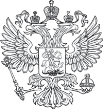 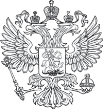 Комитет по образованию Администрация Адмиралтейского района Санкт-ПетербургаГосударственное бюджетное учреждение дополнительного образования Дворец творчества «У ВОЗНЕСЕНСКОГО МОСТА»   Адмиралтейского района Санкт – Петербурга190031 Санкт-Петербург, Гражданская улица, дом 26, литер АТелефон: 312 – 36 – 50; 312-36-62Факс: 315 – 07 – 33 №Количество (человек)1Общее количество принявших участие76Из них:2Учеников253Родителей155Педагогический состав организации36№Количество1Среднее252Среднее специальное образование53Высшее434Имеется научная степень3УченикиНомер вопросаНомер вопросаНомер вопросаНомер вопросаНомер вопросаНомер вопросаНомер вопросаНомер вопросаНомер вопросаНомер вопросаВариант ответа12345678910а208418116347б417279841413в19251422г11141214д2561ежз18РодителиНомер вопросаНомер вопросаНомер вопросаНомер вопросаНомер вопросаНомер вопросаНомер вопросаНомер вопросаНомер вопросаНомер вопросаВариант ответа12345678910а1381412982236б126-244-124в-1---112-21г-111211231д--1---3е-ж-з5Педагогический составНомер вопросаНомер вопросаНомер вопросаНомер вопросаНомер вопросаНомер вопросаНомер вопросаНомер вопросаНомер вопросаНомер вопросаВариант ответа12345678910а3624632151686616б41547131276316в--31-67244102г-----3304-д---53715е-ж-з20Ответственный
за реализацию антикоррупционную политику в ДТЕ.Г.ШапкинаПодписьДиректор ГБУ ДТ «У Вознесенского моста»Э.А.МузильПодпись, печатьВыВыУровень образованияУровень образованияУченикСреднееРодительСреднее специальное образованиеПедагогический состав организацииВысшееАдминистрация организацииИмеется научная степень1. Знаете ли Вы, что такое коррупция?а) Даб) Скорее да, чем нетв) Скорее нет, чем даг) Нетд) Затрудняюсь ответить2. Серьезна ли проблема коррупции?а) очень серьезнаб) серьезнав) не серьезна3. Основными источниками информации о коррупции служат?а) правоохранительные органыб) заявления властейв) СМИг) личный опытд) родные, друзья, знакомые4. Считаете ли Вы, что коррупции необходимо противостоять?а) Даб) Скорее да, чем нетв) Скорее нет, чем даг) Нетд) Затрудняюсь ответить5. Следует ли знакомить детей с отрицательными последствиями коррупции?а) Даб) Скорее да, чем нетв) Скорее нет, чем даг) Нетд) Затрудняюсь ответить6. Следует ли привлекать представителей правоохранительных органов для проведения разъяснительной работы о необходимости противодействия коррупции?а) Даб) Скорее да, чем нетв) Скорее нет, чем даг) Нетд) Затрудняюсь ответить7. Какова причина распространения коррупции?а) несовершенство законодательстваб) недостаток контроляв) отсутствие честных людей и принципиальных людей в правоохранительных и других органах властиг) слабая пропаганда негативного влияния коррупции8. Каковы главные последствия коррупции?а) нарушения прав людейб) социальное расслоениев) рост преступностиг) потеря доверия граждан к государству и как следствие правовой нигилизм в обществе, что подрывает саму основу государствад) подрыв экономики9. Если Вы сталкивались с проявлениями коррупции, то с каким фактом?а) Вымогательство взяткиб) Злоупотребление служебным положениемв) Недобросовестное исполнение обязанностейг) Незаконное использование служебного положенияд) Злоупотребление полномочиямие) Получение, дача взяткиж) Получение услуг, имущества, денегз) Затрудняюсь ответить10. Готовы ли вы противодействовать коррупционным проявлениям?а) Даб) Скорее да, чем нетв) Скорее нет, чем даг) Нетд) Затрудняюсь ответить1. Знаете ли Вы, что такое коррупция?а) Даб) Скорее да, чем нетв) Скорее нет, чем даг) Нетд) Затрудняюсь ответить2. Серьезна ли проблема коррупции?а) очень серьезнаб) серьезнав) не серьезна3. Основными источниками информации о коррупции служат?а) правоохранительные органыб) заявления властейв) СМИг) личный опытд) родные, друзья, знакомые4. Считаете ли Вы, что коррупции необходимо противостоять?а) Даб) Скорее да, чем нетв) Скорее нет, чем даг) Нетд) Затрудняюсь ответить5. Следует ли знакомить детей с отрицательными последствиями коррупции?а) Даб) Скорее да, чем нетв) Скорее нет, чем даг) Нетд) Затрудняюсь ответить6. Следует ли привлекать представителей правоохранительных органов для проведения разъяснительной работы о необходимости противодействия коррупции?а) Даб) Скорее да, чем нетв) Скорее нет, чем даг) Нетд) Затрудняюсь ответить7. Какова причина распространения коррупции?а) несовершенство законодательстваб) недостаток контроляв) отсутствие честных людей и принципиальных людей в правоохранительных и других органах властиг) слабая пропаганда негативного влияния коррупции8. Каковы главные последствия коррупции?а) нарушения прав людейб) социальное расслоениев) рост преступностиг) потеря доверия граждан к государству и как следствие правовой нигилизм в обществе, что подрывает саму основу государствад) подрыв экономики9. Если Вы сталкивались с проявлениями коррупции, то с каким фактом?а) Вымогательство взяткиб) Злоупотребление служебным положениемв) Недобросовестное исполнение обязанностейг) Незаконное использование служебного положенияд) Злоупотребление полномочиямие) Получение, дача взяткиж) Получение услуг, имущества, денегз) Затрудняюсь ответить10. Готовы ли вы противодействовать коррупционным проявлениям?а) Даб) Скорее да, чем нетв) Скорее нет, чем даг) Нетд) Затрудняюсь ответить1. Знаете ли Вы, что такое коррупция?а) Даб) Скорее да, чем нетв) Скорее нет, чем даг) Нетд) Затрудняюсь ответить2. Серьезна ли проблема коррупции?а) очень серьезнаб) серьезнав) не серьезна3. Основными источниками информации о коррупции служат?а) правоохранительные органыб) заявления властейв) СМИг) личный опытд) родные, друзья, знакомые4. Считаете ли Вы, что коррупции необходимо противостоять?а) Даб) Скорее да, чем нетв) Скорее нет, чем даг) Нетд) Затрудняюсь ответить5. Следует ли знакомить детей с отрицательными последствиями коррупции?а) Даб) Скорее да, чем нетв) Скорее нет, чем даг) Нетд) Затрудняюсь ответить6. Следует ли привлекать представителей правоохранительных органов для проведения разъяснительной работы о необходимости противодействия коррупции?а) Даб) Скорее да, чем нетв) Скорее нет, чем даг) Нетд) Затрудняюсь ответить7. Какова причина распространения коррупции?а) несовершенство законодательстваб) недостаток контроляв) отсутствие честных людей и принципиальных людей в правоохранительных и других органах властиг) слабая пропаганда негативного влияния коррупции8. Каковы главные последствия коррупции?а) нарушения прав людейб) социальное расслоениев) рост преступностиг) потеря доверия граждан к государству и как следствие правовой нигилизм в обществе, что подрывает саму основу государствад) подрыв экономики9. Если Вы сталкивались с проявлениями коррупции, то с каким фактом?а) Вымогательство взяткиб) Злоупотребление служебным положениемв) Недобросовестное исполнение обязанностейг) Незаконное использование служебного положенияд) Злоупотребление полномочиямие) Получение, дача взяткиж) Получение услуг, имущества, денегз) Затрудняюсь ответить10. Готовы ли вы противодействовать коррупционным проявлениям?а) Даб) Скорее да, чем нетв) Скорее нет, чем даг) Нетд) Затрудняюсь ответить